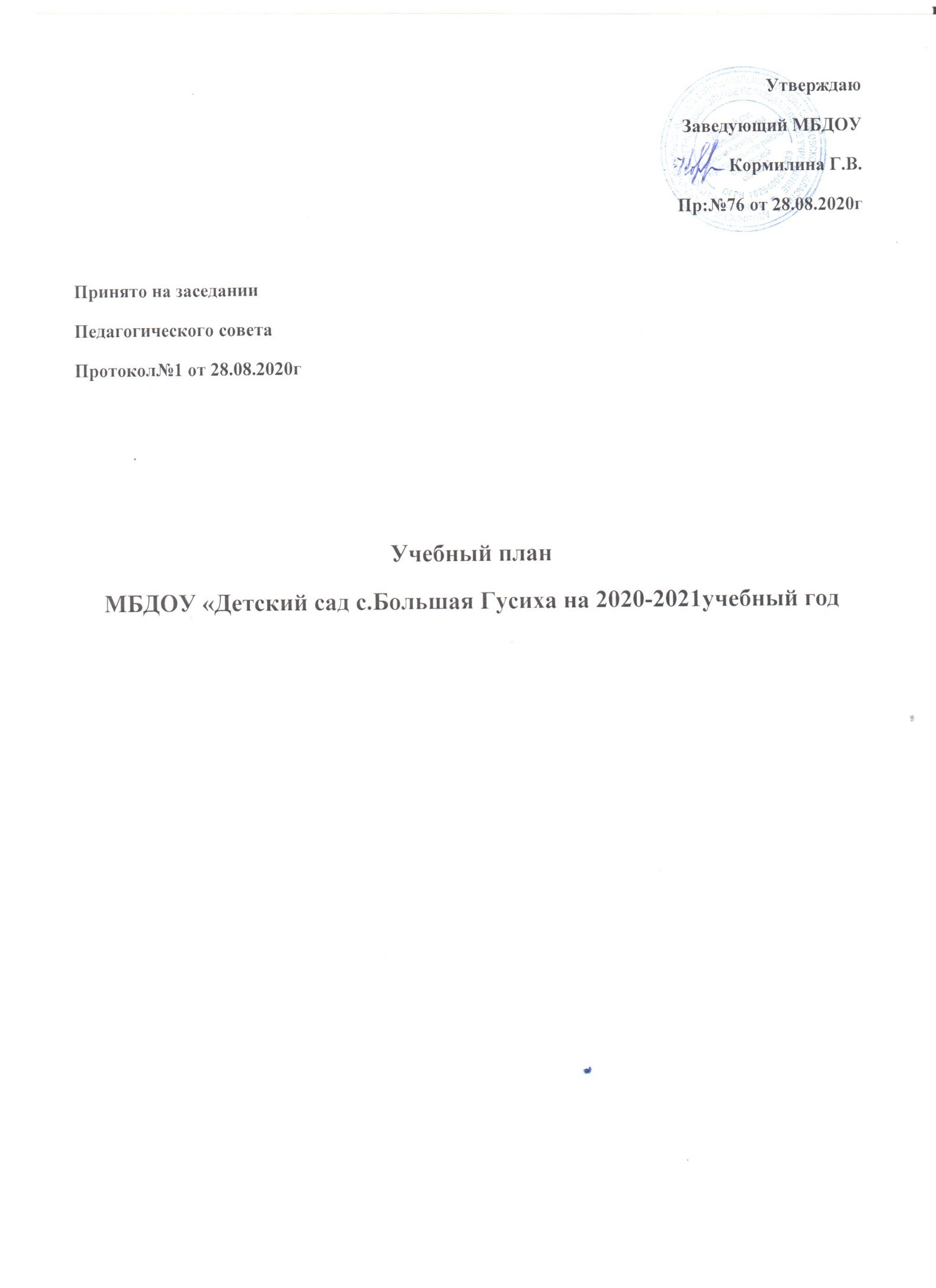 Пояснительная запискаУчебный план МДОБУ «Детский сад с.Большая Гусиха» на  учебный год, является одним из основных документов, регламентирующих организацию образовательного процесса в ДОУ.    Нормативную базу учебного плана образовательного учреждения составляют:   -ФЗ « Об образовании в Российской Федерации» от 29 декабря 2012года № 273-ФЗ    -Санитарно-эпидемиологические требования к устройству, содержанию и организации режима работы дошкольных образовательных учреждений СанПиН 2.4.1.3049-13   - Основная образовательная  программа дошкольного образования «От рождения до школы» под редакцией Н.Е.Вераксы, Т.С.Комаровой, М.А.Васильевой 2016г.- Федеральный государственный образовательный стандарт дошкольного образования (утвержден приказом Министерства образования и науки Российской Федерации от 17 октября . № 1155)-Образовательная программа  МБДОУ «Детский сад с.Большая Гусиха»-Парциальные программы:-И. Каплунова, И. Новоскольцева  «Ладушки» Программа по музыкальному воспитанию  детей дошкольного возраста.2015Учебный план ДОУ учитывает в полном объеме возрастные психофизические особенности детей и отвечает требованиям охраны их жизни и здоровья.  Базовая часть учебного плана воспитания и обучения детей обеспечивает обязательный объем знаний, умений  и навыков детей дошкольного возраста согласно требованиям программы дошкольного образования «От рождения до школы» по ред. Н.Е.Вераксы, Т.С.Комаровой, М.А.Васильевой. 2016г.  И  парциальными программами и  определяет максимальный  объем нагрузки:   - во второй группе раннего возраста (1,2-3лет) – 11 видов организованной образовательной  деятельности в неделю продолжительностью не более10 мин.;– в мадшей группе (3-4 лет) 10 видов организованной образовательной  деятельности в неделю продолжительностью не более 15 мин.;   - в средней группе (4-5 лет) – 10 видов организованной образовательной деятельности продолжительностью  не более 20 мин.;   - в старшей подгруппе (5-6 лет) – 12 видов организованной образовательной деятельности продолжительностью не более 25 мин- в подготовительной подгруппе (5-6 лет) – 13 видов организованной образовательной деятельности продолжительностью  не более 30 мин.Перерыв между занятиями 10 минут. Образовательная деятельность в ДОУ начинаются в 9 часов. Все НОД проводятся в 1 половину дня, кроме второй  группы раннего возраста, где вторая  НОД проводится во 2 половину дня, в старшей группе третье НОД проводить во второй половине дня в соответствии с государственными санитарно-эпидемиологическими правилами и нормами в части продолжительности непрерывной непосредственно образовательной деятельности.Во всех возрастных группах с целью профилактики утомления, нарушения осанки, зрения воспитанников на НОД проводить физкультминутки и гимнастику для глаз.            Физкультурный досуг проводить 1 раз в  месяц.             День здоровья 1 раз в квартал.             Физкультурные  праздники 2 раза в год вторая группа раннего возраста1,2-3годавторая группа раннего возраста1,2-3года младшая группа3-4годаСредняя группа4-5 летСтаршая подгруппа5-6 летПодготовительная  подгруппа6-7летПодготовительная  подгруппа6-7летКоличество группКоличество групп11111Базовый вид деятельностиБазовый вид деятельностиБазовый вид деятельностиБазовый вид деятельностиБазовый вид деятельностиБазовый вид деятельностиБазовый вид деятельностиБазовый вид деятельностиБазовый вид деятельности «Познавательное развитие» «Познавательное развитие»2*102*102*152*202*253*303*30Ознакомление с миром природы, Ознакомление с предметным и социальным окружениемОзнакомление с миром природы, Ознакомление с предметным и социальным окружением1*101*101*101*10       1*151*151*201*201*25/201*25/201*302*301*302*30Формирование элементарных математических представленийФормирование элементарных математических представлений1*101*101*101*10       1*151*151*201*201*25/201*25/201*302*301*302*30«Речевое развитие»«Речевое развитие»2*102*101*151*202*252*302*30Развитие речиПриобщение к художественной литературеРазвитие речиПриобщение к художественной литературе2*102*101*151*202*25\202*302*30«Художественно-эстетическое развитие»«Художественно-эстетическое развитие»4*104*104*154*205*25/205*305*30Рисование Рисование 1*101*101*151*202*25/202*302*30Лепка Лепка 1*101*100,5*150,5*200,5*25/200,5*300,5*30Аппликация Аппликация --0,5*150,5*200,5*25/200,5*300,5*30Музыка Музыка 2*102*102*152*202*25/202*302*30«Физическое развитие»«Физическое развитие»3*103*103*153*203*25/203*303*30Формирование начальных представлений о ЗОЖФормирование начальных представлений о ЗОЖФизическая культураФизическая культура3*103*103*153*203*25/203*303*30ИТОГО:ИТОГО:11*1011*1010*1510*2012*25/2013*3013*30Непосредственно- образовательная нагрузкаНепосредственно- образовательная нагрузкаНепосредственно- образовательная нагрузкаНепосредственно- образовательная нагрузкаНепосредственно- образовательная нагрузкаНепосредственно- образовательная нагрузкаНепосредственно- образовательная нагрузкаНепосредственно- образовательная нагрузкаНепосредственно- образовательная нагрузкаДлительность  Длительность  Не более 10 минутНе более 10 минутНе более 15 минутНе более 20 минутНе более 25/20 минутНе более 30 минутНе более 30 минутИтого Итого 1 час     50 минут1 час     50 минут2 часа   30 минут3 часа   20 минут4 часа 35 минут6 часов 30 мин   6 часов 30 мин   Максимально допустимый объём недельной образовательной нагрузкиМаксимально допустимый объём недельной образовательной нагрузкиМаксимально допустимый объём недельной образовательной нагрузкиМаксимально допустимый объём недельной образовательной нагрузкиМаксимально допустимый объём недельной образовательной нагрузкиМаксимально допустимый объём недельной образовательной нагрузкиМаксимально допустимый объём недельной образовательной нагрузкиМаксимально допустимый объём недельной образовательной нагрузкиМаксимально допустимый объём недельной образовательной нагрузкиВсего Всего 1 час     50 минут1 час     50 минут2 часа   45 минут3 часа40минут6 часов 15 минут8  часов    30 минут8  часов    30 минутВзаимодействие взрослого с детьми в различных видах деятельностиВзаимодействие взрослого с детьми в различных видах деятельностиВзаимодействие взрослого с детьми в различных видах деятельностиВзаимодействие взрослого с детьми в различных видах деятельностиВзаимодействие взрослого с детьми в различных видах деятельностиВзаимодействие взрослого с детьми в различных видах деятельностиВзаимодействие взрослого с детьми в различных видах деятельностиВзаимодействие взрослого с детьми в различных видах деятельностиВзаимодействие взрослого с детьми в различных видах деятельностиЧтение художественной литературыежедневноежедневноежедневноежедневноежедневноежедневноежедневноежедневноКонструктивно-модельная деятельность1 раз в неделю1 раз в неделю1 раз в неделю1 раз в неделю1 раз в неделю1 раз в неделю1 раз в неделю1 раз в неделюИгровая деятельностьежедневноежедневноежедневноежедневноежедневноежедневноежедневноежедневноОбщение при проведении режимных моментовежедневноежедневноежедневноежедневноежедневноежедневноежедневноежедневноДежурствоежедневноежедневноежедневноежедневноежедневноежедневноежедневноежедневноПрогулка ежедневноежедневноежедневноежедневноежедневноежедневноежедневноежедневноСамостоятельная деятельность детейСамостоятельная деятельность детейСамостоятельная деятельность детейСамостоятельная деятельность детейСамостоятельная деятельность детейСамостоятельная деятельность детейСамостоятельная играежедневноежедневноежедневноежедневноежедневноПознавательно-исследовательская деятельностьЕ   ежедневноежедневноежедневноежедневноежедневноСамостоятельная деятельность детей в центрах( уголках) развитияежедневноежедневноежедневноежедневноежедневноОздоровительная работаОздоровительная работаОздоровительная работаОздоровительная работаОздоровительная работаОздоровительная работаУтренняя гимнастикаежедневноежедневноежедневноежедневноежедневноКомплексы закаливающих процедурежедневноежедневноежедневноежедневноежедневноГигиенические процедурыежедневноежедневноежедневноежедневноежедневно